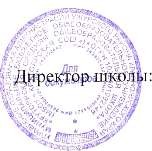 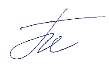 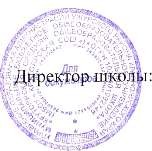 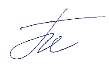 «УТВЕРЖДАЮ»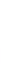 	Похабова И.ИПриказ № 1От «25» августа 2023 г.Расписание внеурочной деятельности и дополнительного образования – начальная школа1а 1б2а2б3а4а2-4в4бпонедельник1111РОВРОВРОВРОВРОВРОВРОВРОВпонедельник2222понедельник3333понедельник4444понедельник5555понедельник6666ВД-ШахматыДО-ИГРОТЕКАДО-ИГРОТЕКАвторниквторник111вторниквторник222вторниквторник333вторниквторник444вторниквторник555ВД- Творческая мастерскаявторниквторник666ДО –ОРЛЯТА ДО-ОРЛЯТА ВД- Профориентация школьниковВД-Творческая  мастерскаяВД- Волшебная  кисточкаВД -Ярмарка талантовВД -Я и творчествоВД-  Творческая мастерскаясредасредасреда11ВД-Финансовая грамотностьсредасредасреда22средасредасреда33средасредасреда44ВД- Шахматысредасредасреда55ВД -Артист и Косредасредасреда66ВД -Артист и КоВД-Азбука нравственностиДО-ИГРОТЕКАДО-ИГРОТЕКАВД -Проектный островокВД  -Артист и КОВД -Толерантный классВД – Профориентация школьниковчетвергчетвергчетвергчетверг1четвергчетвергчетвергчетверг2четвергчетвергчетвергчетверг3четвергчетвергчетвергчетверг4четвергчетвергчетвергчетверг5ВД - ШахматыВД- Финансовая ГрамотностьВД –Творческая мастерскаяВД –Финансовая Грамотностьчетвергчетвергчетвергчетверг6ДО- ИГРОТЕКАДО-ИГРОТЕКАДО – ОРЛЯТА РДО-ОРЛЯТАЧитательская грамотность ЭВД -Артист и КОВД –Тропинка в профессиюВД –Живая природапятницапятницапятницапятница1пятницапятницапятницапятница2пятницапятницапятницапятница3ВД -Шахматыпятницапятницапятницапятница4ВД -ШахматыВД – Толерантный класспятницапятницапятницапятница5ВД- Финансовая грамотностьпятницапятницапятницапятница6ВД- РобототехникаДО-ОРЛЯТА ДО-ОРЛЯТА 